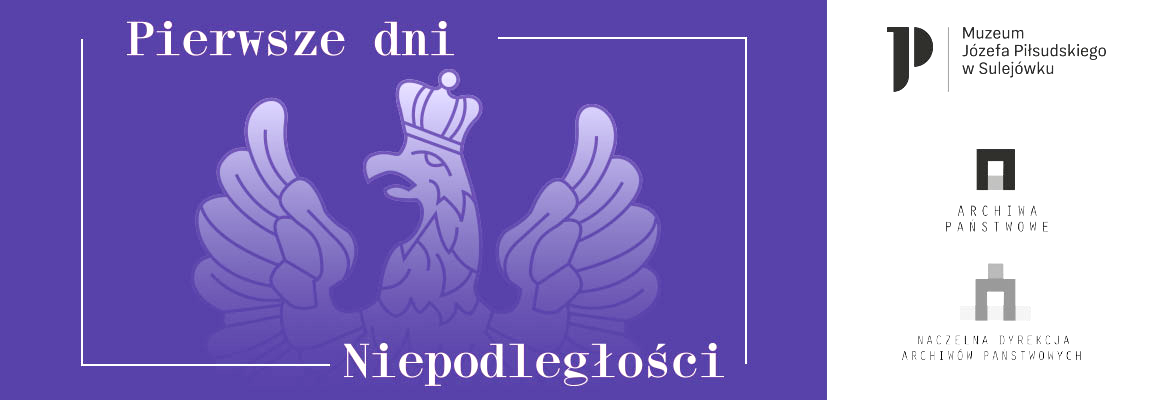 ORGANIZATORZY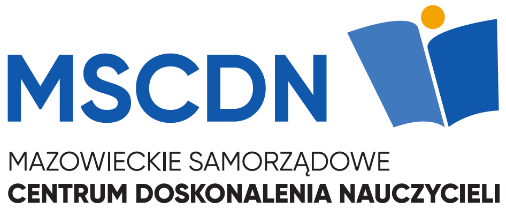 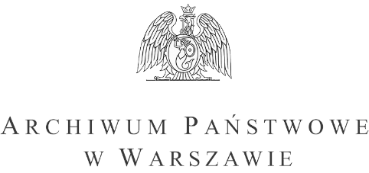 Kontakt: dr Teresa Stachurska-Maj: e-mail: teresa.maj@mscdn.edu.pltel. (22) 536-60-73Potwierdzenie udziału w konferencji:Anna Skuza: tel.: (22) 536-60-62, kom.: 609-423-954, mail: anna.szawlowska@mscdn.edu.plZaproszenie26 listopada 2018  r.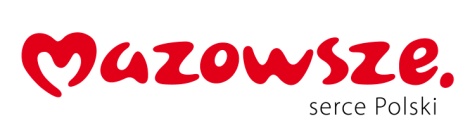 Program konferencji: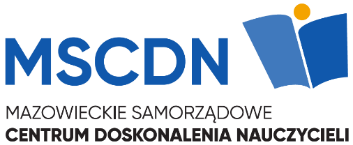 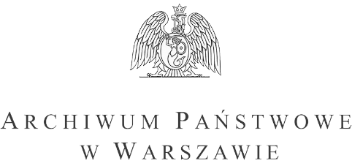 Archiwum Państwowe w WarszawieiMazowieckie Samorządowe Centrum Doskonalenia Nauczycieli Wydział w Warszawie mają zaszczyt zaprosićPaniąna konferencjęDo nas zawitała Wolność…. w setną rocznicę odzyskania NiepodległościData i miejsce konferencji:26.11.2018 r., godz. 14:00-18:00Mazowieckie Samorządowe Centrum Doskonalenia Nauczycieli Wydział w Warszawieul. Świętojerska 9Warszawa14 00-1415Otwarcie konferencji      Jarosław Zaroń, Dyrektor Mazowieckiego Samorządowego     Centrum Doskonalenia Nauczycieli     Ryszard Wojtkowski, Zastępca Naczelnego Dyrektora Archiwów Państwowych                           Określenie celów spotkania     dr Teresa Stachurska-Maj, nauczyciel konsultant MSCDN Wydział w Warszawie     dr Violetta Urbaniak, pracownik Archiwum Państwowego w Warszawie1415-1530  Rola Józefa Piłsudskiego w odrodzeniu i utrwaleniu Rzeczpospolitej w latach 1918-1922      prof. dr hab.  Grzegorz Nowik, Kierownik Działu Historii i Badań Naukowych     Muzeum Józefa Piłsudskiego w Sulejówku1530 - 1545Zwiedzanie Wystawy „Pierwsze dni Niepodległości”zorganizowanej przez Muzeum Józefa Piłsudskiego w Sulejówku, Naczelną Dyrekcję Archiwów Państwowych oraz Archiwum Państwowe w Warszawie1545- 1600   Przerwa kawowa1600 -1620Odzyskiwanie niepodległości w świetle dokumentów Archiwum Belwederskiego z Nowego Jorku      dr hab. Anna Krochmal, pracownik Naczelnej Dyrekcji Archiwów Państwowych1620- 1640Warszawa niepodległa w obiektywie Zdzisława Marcinkowskiego 
     dr Violetta Urbaniak, pracownik Archiwum Państwowego w Warszawie1640-1700Warszawa w przededniu odzyskania niepodległości w odznakach, znaczkach i medalach z  kolekcji Muzeum Warszawy     Aleksandra Sołtan-Lipska, kustosz w Muzeum Warszawy1700- 1720         Karty pocztowe z lat 1915-1918 jako źródło historyczne      Piotr Głogowski, adiunkt w  Muzeum Warszawy1720- 1745Panel dyskusyjny: źródła archiwalne w praktyce szkolnej na przykładzie publikacji „Warszawski trudny czas, czyli stolica i jej mieszkańcy w świetle archiwaliów. Scenariusze lekcji dla nauczycieli historii wszystkich etapów edukacyjnych, pod redakcja naukową Teresy Stachurskiej-Maj i Violetty Urbaniak”Warszawa 2015      prowadząca panel – dr Teresa Stachurska-Maj, nauczyciel konsultant MSCDN1745-1800Dyskusja i podsumowanie konferencji     dr Teresa Stachurska-Maj     dr Violetta Urbaniak.